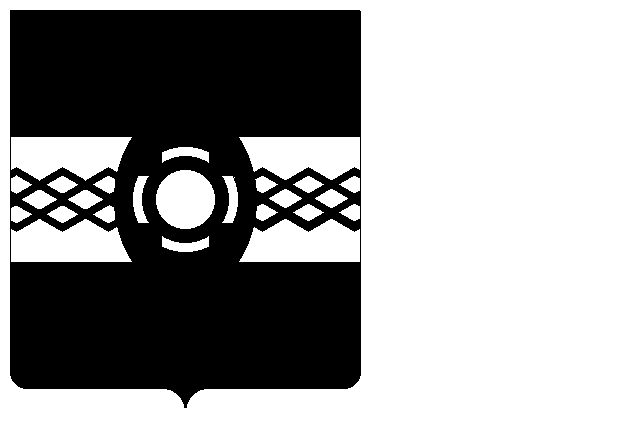 АДМИНИСТРАЦИЯ УДОМЕЛЬСКОГО ГОРОДСКОГО ОКРУГАПОСТАНОВЛЕНИЕ11.11.2019 г. Удомля № 1604-па
О внесении изменений в Схему размещения нестационарных торговых объектов на территории Удомельского городского округаВ соответствии с Порядком внесения изменений в схему размещения нестационарных торговых объектов на территории  Удомельского городского округа, утвержденным постановлением Администрации Удомельского городского округа от 30.01.2018 № 65-па, протоколом заседания комиссии по размещению нестационарных торговых объектов на территории Удомельского городского округа от 29.10.2019 № 03, Администрация Удомельского городского округаПОСТАНОВЛЯЕТ:1. Внести следующие изменения в Схему размещения нестационарных торговых объектов на территории Удомельского городского округа (далее - Схема НТО):1.1. пункты 1.12 и 1.13 Приложения исключить;1.2. дополнить раздел 1 Приложения «Нестационарные торговые объекты» пунктами 1.33, 1.34, 1.35 следующего содержания:2. Отделу экономического развития, потребительского рынка и предпринимательства Администрации Удомельского городского округа  представить в Министерство промышленности и торговли Тверской области изменения в Схему размещения нестационарных торговых объектов на территории Удомельского городского округа не позднее 10 дней со дня принятия настоящего постановления.3. Разместить настоящее постановление на официальном сайте муниципального образования Удомельский городской округ в информационно-телекоммуникационной сети «Интернет».4. Контроль за исполнением настоящего постановления возложить на заместителя Главы Администрации Удомельского городского округа Е.А. Смирнову.5. Настоящее постановление вступает в силу со дня его опубликования в печатном издании  «Удомельская газета».Глава Удомельского городского округа Р.А. Рихтер
№п/пАдрес объектаПлощадь объекта кв.м.СпециализацияТипобъектаПериод  функционирования1.33пр. Курчатова, 7(прилегающая территория к дому № 7 с левой стороны от входа в ТЦ со стороны пр. Курчатова) 150,0продовольственная группапавильон круглогодично1.34ул. Космонавтов, у дома № 5б7,2продовольственная группакиосккруглогодично1.35ул. Александрова,у дома № 10б90,0оказание услуг общественного питанияпавильонкруглогодично